Calling all Artisans!Following on from the successful Northern Periphery Programme projects entitled “Économusée Northern Europe”, “Économusée International” and “Économusée Craft Reach”, which saw the development and launch of ten Économusée workshops in the Causeway Coast & Glens and Mid & East Antrim Borough Council areas; Causeway Coast & Glens Heritage Trust (CCGHT) wants to hear from artisans located within these areas who are keen to join the Économusée Network.We aim to develop a new Économusée workshop by March 2021, which will in turn help create socio-economic opportunities in rural communities and create new and enhanced tourism, visitor, employment, and business development opportunities.The Économusée concept is a Québec inspired tourism initiative that enables visitors to watch the artisan at work whilst offering them the opportunity to discover the beautiful and indigenous crafts that are all produced onsite, learning about the history of the craft and the cultural heritage behind the skill. The brand is internationally recognised with Économusée artisan workshops found in Canada, Greenland, Iceland, Faroe Islands, Sweden, Norway, Haiti, N. Ireland, and Ireland. There are currently ten unique Économusée workshops in N.Ireland; Broighter Gold Rapeseed Oil in Limavady, Scullion Hurls in Loughgiel, Steenson’s Jewellers in Glenarm, Hillstown Brewery in Ahoghill, Ursa Minor Bakehouse, Broughgammon Farm and North Coast Smokehouse in Ballycastle, Hot Milk Forge in Martinstown, Audrey Kyle Art in Islandmagee and the Creamery Can in Glarryford.You will find more information about the Économusée concept and the International members on www.economusees.com (Please note this website is currently under review)To obtain an application pack including criteria please email tierna@ccght.org Applications should be submitted by post to CCGHT 27 Main Street Armoy, Ballymoney BT53 8SL or emailed to tierna@ccght.org before 4pm on Friday 15th January 2021.The envelope or subject line in the application pack should be titled ‘Economusee Application’To discuss this application call Tiérna on 07595413239 or email tierna@ccght.org.  Please note a shortlisting process will take place followed by a site assessment visit to potential workshops (adhering to COVID-19 guidelines).  Successfully shortlisted applicants will then be subject to a Feasibility Study which will hopefully see them progress to be incorporated into the Économusée Network.  Privacy StatementCauseway Coast and Glens Heritage Trust as a data controller, is registered with the Information Commissioner and is committed to protecting your privacy when you use our services. Where we can, we will only collect and use personal information if we need it to deliver a service or meet a requirement.If we do not need personal information, we will either keep you anonymous if we already have it for something else or we will not ask you for it.  If we use your personal information for research and analysis, we will keep you anonymous or use a different name unless you have agreed that your personal information can be used for that research. We do not sell your personal information to anyone else.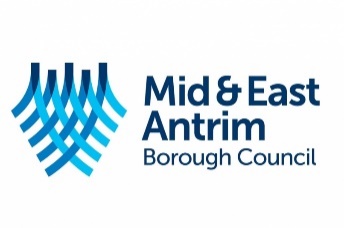 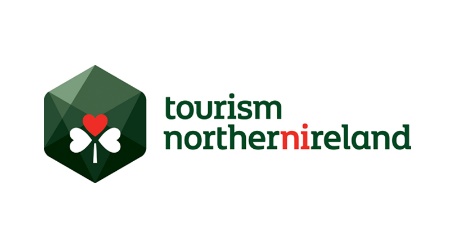 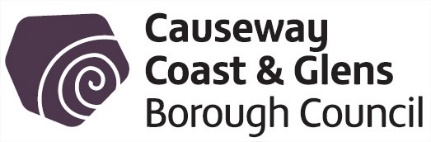 